School: _______________________________________________________________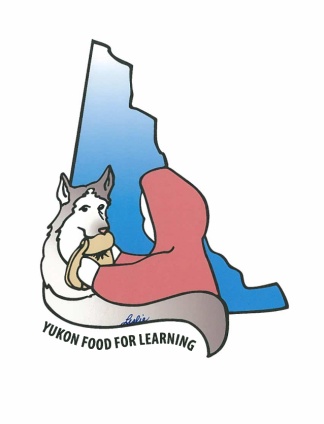 		 	Breakfasts/Lunches – must include a serving from at least three food groups from Canada’s Food Guide. Snacks – must include a serving from at least two food groups and one must be from the Vegetables and Fruit food group. For more information: ykoodforlearning@gmail.com or call 867-633-5352Program Type:BreakfastLunchSnackFood GroupExamplesExamplesMondayTuesdayWednesdayThursdayFridayGrain Products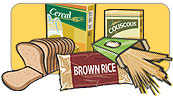 BreakfastCheerios1 cupSnackWhole grain crackersVegetables  and Fruit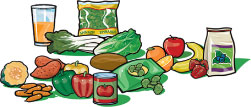 BananaApple slicesMilk and Alternatives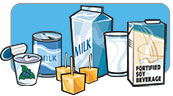 Milk1 cupCheese sliceMeat  and Alternatives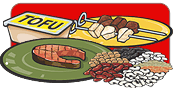 EggOther FoodsJam, Honey, BaconJam, Honey, Bacon